ELECTIONS CST				                       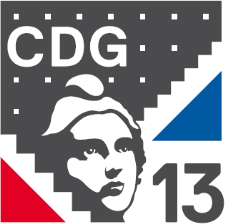 EXTRAIT DU REGISTRE DES DELIBERATIONSDU CONSEIL MUNICIPAL (ou d’Administration)  REUNION DU CONSEIL MUNICIPAL (ou d’administration)  SEANCE ORDINAIRE du …Objet : Recueil de l’avis des représentants de la collectivité et fixation du nombre de représentants titulaires de personnel et de la collectivité auprès du comité social territorial.L’an deux mille vingt deux et le ……….…du mois de ………………….. 2022,Le Conseil Municipal (ou d’Administration), dûment convoqué par M. le Maire (ou Président), s’est réuni à .............................., sous la présidence de Monsieur..............................Etaient présents ou représentés :Etaient absents ou excusés :En application de l’article 30 du décret n°2021-571, l’organe délibérant de la collectivité ou de l’établissement doit fixer le nombre de représentants titulaires du personnel auprès du comité social territorial, après consultation des organisations syndicales,En application dudit article, l’organe délibérant de la collectivité ou de l’établissement peut prévoir le recueil par le comité social de l’avis des représentants de la collectivité ou de l’établissement,Vu la loi n°83-634 du 13 juillet 1983 modifiée, portant droits et obligations des fonctionnaires,Vu la loi n°84-53 du 26 janvier 1984 modifiée, portant dispositions statutaires relatives à la fonction publique territoriale,Vu le décret n° 2021-571, relatif aux comités sociaux territoriaux,Vu le décret n°85-603 du 10 juin 1985 modifié relatif à l’hygiène et à la sécurité du travail ainsi qu’à la médecine professionnelle et préventive dans la fonction publique territoriale,Vu l’arrêté ministériel du 9 mars 2022 fixant la date des prochaines élections professionnelles dans la Fonction Publique,Vu l’avis des organisations syndicales, consultées le ……………………………2022,Considérant que l’effectif des agents titulaires, stagiaires, non titulaires et agents de droit privé est établi au 1er janvier 2022 à ………………………………ou est compris entre …………….et……………………………………Sur proposition du Maire (ou du Président),Après en avoir délibéré,Décide à l’unanimité :- le recueil par le comité technique de l’avis des représentants de la collectivité ou de l’établissement et en fixe à ……………le nombre de titulaires.- le nombre de représentants titulaires du personnel du comité technique de …………est fixé à ………..Ainsi, le CST sera composé de….membres représentant les élus et ….. membres représentant les organisations syndicales, chacun de ces membres ayant un suppléant.- les élections des représentants des organisations syndicales au comité technique se dérouleront le 8 décembre 2022.                                                             Fait et délibéré à……………………,								Le …………………………………….									Pour extrait conforme,									Le Maire, ou 									Le Président,